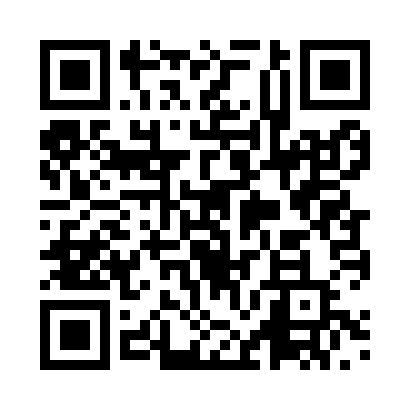 Prayer times for Kumasi, GhanaWed 1 May 2024 - Fri 31 May 2024High Latitude Method: NonePrayer Calculation Method: Muslim World LeagueAsar Calculation Method: ShafiPrayer times provided by https://www.salahtimes.comDateDayFajrSunriseDhuhrAsrMaghribIsha1Wed4:415:5312:043:216:147:222Thu4:405:5212:033:216:147:233Fri4:405:5212:033:216:147:234Sat4:395:5212:033:226:157:235Sun4:395:5212:033:226:157:236Mon4:395:5212:033:226:157:237Tue4:385:5112:033:236:157:238Wed4:385:5112:033:236:157:249Thu4:385:5112:033:236:157:2410Fri4:375:5112:033:246:157:2411Sat4:375:5112:033:246:157:2412Sun4:375:5012:033:246:157:2513Mon4:375:5012:033:256:157:2514Tue4:365:5012:033:256:167:2515Wed4:365:5012:033:256:167:2516Thu4:365:5012:033:256:167:2617Fri4:365:5012:033:266:167:2618Sat4:365:5012:033:266:167:2619Sun4:355:5012:033:266:167:2620Mon4:355:5012:033:276:177:2721Tue4:355:5012:033:276:177:2722Wed4:355:5012:033:276:177:2723Thu4:355:5012:033:286:177:2824Fri4:355:5012:033:286:177:2825Sat4:355:5012:033:286:177:2826Sun4:345:5012:043:296:187:2827Mon4:345:5012:043:296:187:2928Tue4:345:5012:043:296:187:2929Wed4:345:5012:043:296:187:2930Thu4:345:5012:043:306:197:3031Fri4:345:5012:043:306:197:30